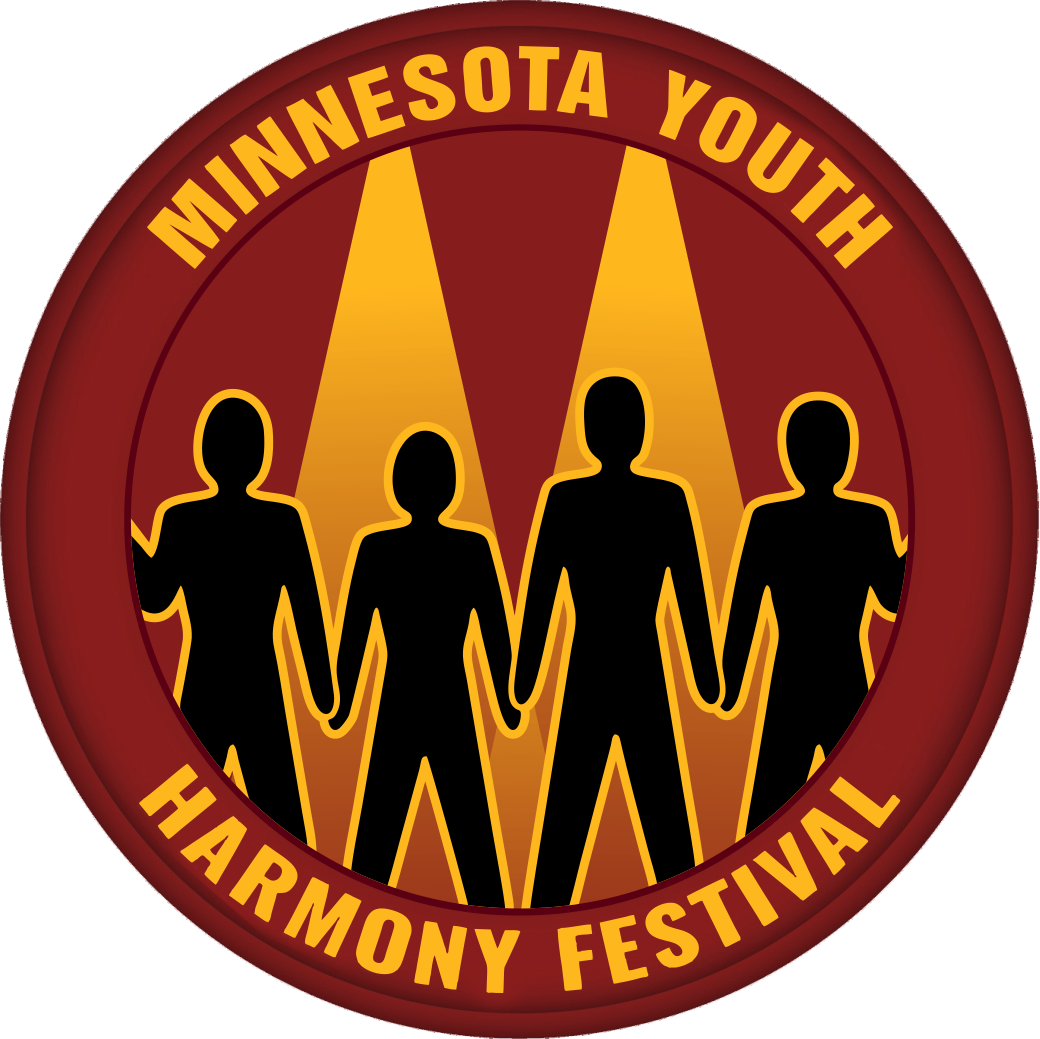 Quartet Registration FormWisconsin Youth Harmony FestivalDeadline for Registrations: May 18thMusic Educator Contact ________________________________________________________________________          Email _____________________________________________________________________School ____________________________________________ City ________________________________________Quartet Name (Required) _________________________________________________________________  Would you like to receive an evaluation from the judges? YES [ ]  NO [ ]Please return this form via email to: bschmitt640@gmail.comTenor:Lead:Bari:Bass: